Publicado en A Coruña el 09/01/2023 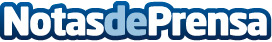 MR Inmobiliaria refuerza su marca en el entorno digital La agencia inmobiliaria Mapalris estrena sitio web para presentar sus nuevos serviciosDatos de contacto:Charo González618 29 24 43Nota de prensa publicada en: https://www.notasdeprensa.es/mr-inmobiliaria-refuerza-su-marca-en-el Categorias: Inmobiliaria Galicia E-Commerce Recursos humanos http://www.notasdeprensa.es